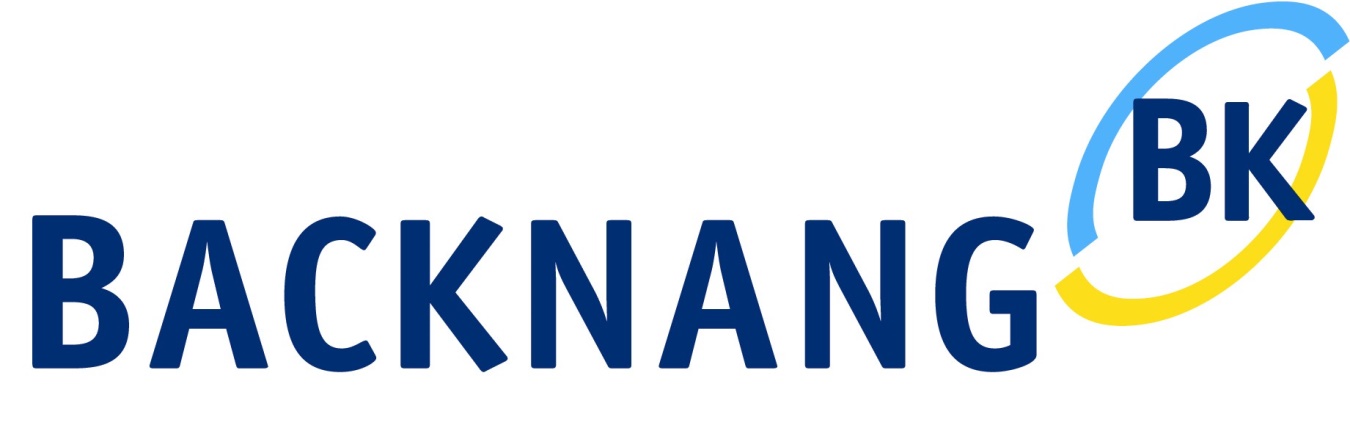 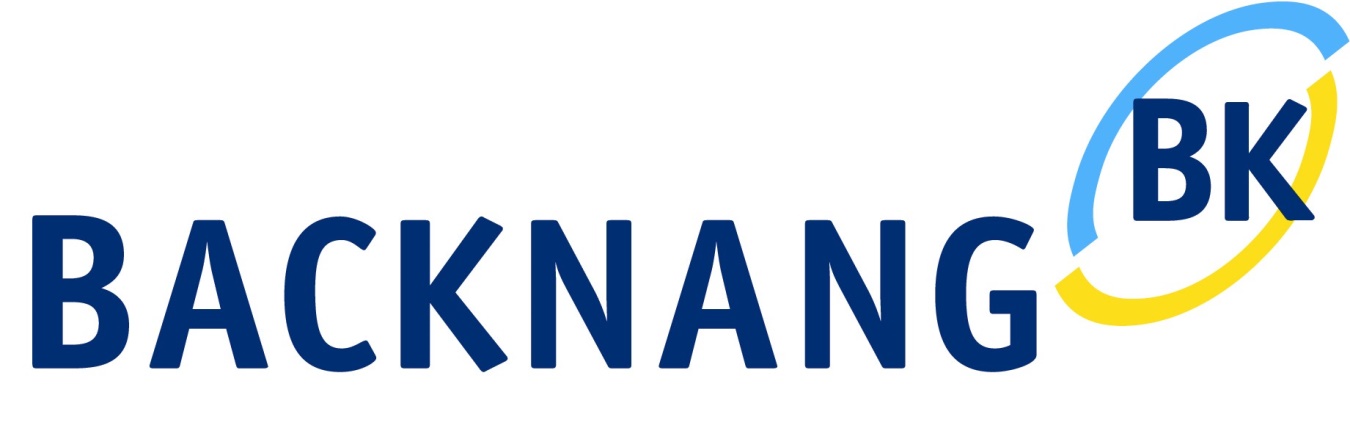 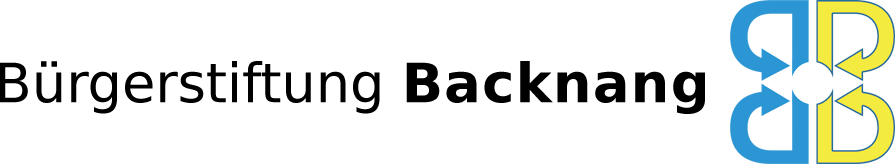 Backnanger Ehrenamtspreis für junge MenschenAusschreibungIn vielen Vereinen, Organisationen und Schulen sind junge Menschen ehrenamtlich aktiv und widmen sich in ihrer Freizeit mit großem Engagement einer Aufgabe. Sie tragen so wesentlich zur Erfüllung der gesetzten Ziele bei. Dies geschieht meist im Verborgenen. Die Bürgerstiftung Backnang möchte im Zusammenwirken mit der Stadt Backnang die Arbeit dieser jungen Menschen für die Öffentlichkeit sichtbar machen und würdigen. Solche positive Arbeit dient letztendlich der Gesellschaft als Ganzes, zeigt die Vielfalt des Engagements junger Menschen und ist bedeutsam mit Blick auf die Zukunft für das Gemeinsame in unserer Gesellschaft. Gleichwohl wirkt dieses Engagement dem platzgreifenden Individualismus und Egoismus entgegen.ZielgruppeDiese Ausschreibung richtet sich an Vereine, Organisationen und Schulen, die besonders aktive Ehrenamtliche im Alter bis 25 Jahre für den Backnanger Ehrenamtspreis „Jugend aktiv“ vorschlagen können. Vorgeschlagen werden können junge Menschen jeweils bis zum Alter von 25 Jahren, die ehrenamtlich tätig sind. Dabei ist es unerheblich, ob es sich um soziale, kirchliche, caritative, kulturelle oder sportliche (….) ehrenamtliche Tätigkeit handelt. Zielgruppe sind Vereine und Organisationen, die dem Gemeinwohl innerhalb der Stadt Backnang dienen, sowie in Schulen besonders aktive Schülerinnen und Schüler (z.B. SMV, Projektorganisation usw.).Die vorgeschlagenen jungen Menschen müssen in Backnang ehrenamtlich wirken, können aber auch außerhalb wohnen.Vorschlagsrecht / BewerbungDas Vorschlagsrecht bzw. die Abgabe einer Bewerbung liegt bei der/beim  Verantwortlichen des Vereins, der Schule oder Organisation, in dem/der die ehrenamtliche Tätigkeit ausgeübt wird.Es können nur Einzelpersonen vorgeschlagen werden (keine Teams!)Der/die vorgeschlagene Ehrenamtliche muss mit der Bewerbung einverstanden sein.Die Basis für die Entscheidung bildet ein Bewerbungs-/Fragebogen (evtl. auch elektronisch)PreiseEs werden 3 Hauptpreisträger/innen ausgezeichnet, sie erhalten einen Backnanger Einkaufsgutschein (300 €/200 €/100 €) und eine Urkunde.Sieben weitere Bewerber/innen werden mit einem Backnanger Einkaufsgutschein (30 €) und einer Urkunde ausgezeichnet.VergabekriterienZeitliche Komponente wie zeitlicher Aufwand pro Woche/MonatDauer der ehrenamtlichen Tätigkeit Art des EngagementsVerantwortungsübernahmeBedeutung für den jeweiligen Verein, die Schule oder OrganisationSonstige BesonderheitenJuryDie Jury besteht aus drei in der ehrenamtlichen Arbeit erfahrenen Personen der Bürgerstiftung und aus dem öffentlichen Leben.Ablauf der EntscheidungsfindungAusschreibung: 01.07.2022Bewerbungsschluss: 10.10.2022Juryarbeit: bis ca. 01.11.2022Preisvergabe: 26./27.11.2022 im Rahmen des Weihnachtsmarktes durch die Bürgerstiftung Backnang und Oberbürgermeister Maximilian FriedrichDie Preisträger und der dazugehörende Verein, die Schule oder Organisation werden schriftlich (in der Regel per Mail) benachrichtigt und zur Preisverleihung eingeladen.BewerbungsbogenDiesen Bogen finden Sie auf der Homepage der Bürgerstiftung Backnang:www.buergerstiftung-backnang.deEs wird darum gebeten, den Bogen knapp aber aussagekräftig auszufüllen.Evtl. RückfragenDiese richten Sie bitte anUlrich Schielke, Bürgerstiftung Backnang, 07191/62509, uschielke@web.de oderKlaus Böhle, Bürgerstiftung Backnang, 07191/86375, kb@boehle-consulting.deVerantwortlichVorstand der Bürgerstiftung Backnang______________________________________________________________________________Bürgerstiftung Backnang, Dahlienweg 29, 71522 Backnang, 07191/62509, kontakt@buergerstiftung-backnang.de